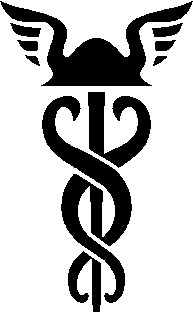 Союз «Калининградскаяторгово-промышленнаяпалата»Двухдневный семинар   Союза «Калининградская торгово-промышленная палата», АНО ДПО «Института предпринимательства и торговли Калининградской ТПП» «ВЗАИМОДЕЙСТВИЕ ТАМОЖЕННЫХ ОРГАНОВ С УЧАСТНИКАМИ  ВЭД.   АКТУАЛЬНЫЕ ВОПРОСЫ ТАМОЖЕННОГО РЕГУЛИРОВАНИЯ В РФ»Дата проведения: 28-29 мая 2019 года Время проведения: 28.05.2019 с 17.00 – 19.0029.05.2019 с 10.00-17.00Место проведения: Конференц-зал Союза «Калининградская  торгово-промышленная    палата» (г. Калининград, ул. Ватутина, 20)Целевая  аудитория: участники внешнеэкономической деятельности ПРОГРАММА СЕМИНАРА 28 мая 2019 года, 1 день «ВЗАИМОДЕЙСТВИЕ ТАМОЖЕННЫХ ОРГАНОВ С УЧАСТНИКАМИ  ВЭД»29 мая 2019 года, 2 день  МАСТЕР-КЛАСС«АКТУАЛЬНЫЕ ВОПРОСЫ ТАМОЖЕННОГО РЕГУЛИРОВАНИЯ»(платно )Стоимость участия во втором дне семинара (Мастер-класс) 10 000 рублей. Слушатель, принявший участие в двухдневном семинаре-тренинге (и 28 мая и 29 мая), получит УДОСТОВЕРЕНИЕ о повышении квалификации установленного образца в объёме 16 часов. Слушатель, принявший участие в однодневном семинаре-тренинге (только 28 мая или только 29 мая), получит СЕРТИФИКАТ о прохождении обучения в объеме 8 часов.Предварительная регистрация на семинар обязательна! Регистрация осуществляется на сайте Калининградской ТПП.По вопросам участия обращайтесь в:- Калининградскую ТПП:-ведущий эксперт  по внешнеэкономической деятельности Калининградской ТПП. Петренко Светлана Филипповнат. +7(4012)590-654, petrenko@kaliningrad-cci.ru;-АНО ДПО «Института предпринимательства и торговли Калининградской ТПП»:Директор АНО ДПО «Институт предпринимательства и торговли Калининградской ТПП»Анкудинова Людмила Дмитриевна тел.: +7 (4012) 590-673ankudinova@kaliningrad-cci.ru14.30 – 15.00Регистрация участников. Приветственный кофе.15.00 – 15.10Открытие семинара. Приветственное слово.15.10 –15.5515.55-16.40Порядок консультирования по вопросам применения международных договоров и актов в сфере таможенного регулирования и иным вопросам, входящим в компетенцию таможенных органов.Порядок обжалования решений, действий (бездействия) таможенных органов и должностных лиц в соответствии с Федеральным Законом от 03.08.2018 №289 «О таможенном регулировании в Российской Федерации и о внесении изменений в отдельные законодательные акты Российской Федерации»Докладчик: Кузнецова Ирина Альбертовна, начальник  правового  отдела  Калининградской областной таможни.16.45 –17.00Порядок принятия предварительных решений о классификации товаров в соответствии с ТН ВЭД ЕАЭСДокладчик: Азарова Татьяна  Александровна, начальник отдела товарной номенклатуры и происхождения товаров Калининградской областной таможни. 17.05 –17.20Актуальные вопросы по предоставлению освобождения от уплаты НДС на основании статьи 151 Налогового кодекса Российской Федерации при выпуске товаров в соответствии с таможенной процедурой выпуска для внутреннего потребления при завершении таможенной процедуры свободной таможенной зоны Докладчик: Заместитель начальника отдела таможенных платежей Борисова Людмила Ивановна  17.20 –17.50Ответы на вопросы10.00-10.10Приветственное слово.10.10-11.0012.00-12.30Таможенная стоимость товаров. Частые ошибки при декларировании таможенной стоимости – как их избежать. Последние тенденции контроля таможенной стоимости. Эффективные стратегии при проверках документов и сведений. Мастер класс – подготовка ответа на запрос дополнительных документов и сведений таможенному органу.Докладчик: Теселкина Людмила Викторовна, генеральный директор консалтингового агентства «Just Logistics»Судебная практика по корректировке таможенной стоимости за 2018 годДокладчик: Ионичева  Валентина Николаевна  - к. э. н., руководитель Информационно-аналитического центра Newved.ru. 12.30 – 13.30Классификация товаров в соответствии с ТН ВЭД ЕАЭС.Получение предварительных  решений по классификации товаров. Судебная и внутриведомственная практика оспаривания решений таможенных органов о классификации товаров. Практические советы участнику ВЭД для подтверждения заявленных при декларировании кодов ТН ВЭД ЕАЭС.  Докладчик: Курочкина Оксана Леонидовна, адвокат, управляющий партнёр «ПРАВО для БИЗНЕСА»13.30.-14.00Кофе-пауза14.00-15.00Таможенные платежи.Изменения в порядке администрирования таможенных платежей: возврат излишне уплаченных таможенных платежей, единый лицевой счет.Докладчик: Ионичева  Валентина Николаевна — к. э. н., руководитель Информационно-аналитического центра Newved.ru. 15.00 –15.40Правоприменительная практика.Обжалование решений таможенных органов в ведомственном и в судебном порядке при возбуждении дел об административных правонарушениях – по какому пути идти. Практические кейсы, стратегии успеха.Докладчик: Курочкина Оксана Леонидовна, адвокат, управляющий партнёр «ПРАВО для БИЗНЕСА»15.40-16.30Дискуссии. Ответы на вопросы